II. Прохождение электронного теста по пройденному материалу. Сложность теста заключается в том, что на каждый из 15 вопросов предусмотрена возможность выбора нескольких вариантов ответа. Тест оценивается по пятибалльной системе.Вариант 1Вариант 2Источники информации  Мировая художественная культура.     Л.Г.Емохонова,    учебник для 11 класса(базовый уровень), М. Изд.центр «Академия», 2009.   Единая коллекция цифровых образовательных ресурсов   www.school.edu.ru   Коллекция изображений на http://yandex.ru Тест выполнен с помощью электронного процессора Excel и содержит 15 вопросов. Для каждого вопроса предусмотрено 3 варианта ответов 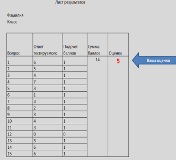 1Барокко появилось вследствие…Барокко появилось вследствие…Барокко появилось вследствие…Аутверждения образа замкнутого пространства с человеком в центре мироздания.утверждения образа замкнутого пространства с человеком в центре мироздания.Бчрезмерного роста мистических настроений, гиперболизации чувств, экзальтации.чрезмерного роста мистических настроений, гиперболизации чувств, экзальтации.Вновейших открытий в области науки и техники.новейших открытий в области науки и техники.2Русское барокко обусловлено…Русское барокко обусловлено…Русское барокко обусловлено…Аразвитием здания как трёхмерного  объёма согласно древнерусской традиции.развитием здания как трёхмерного  объёма согласно древнерусской традиции.Бакцентированием внимания на фасаде здания.акцентированием внимания на фасаде здания.Вспецификой застройки Санкт-Петербурга.спецификой застройки Санкт-Петербурга.3Собор Смольного монастыря является …Собор Смольного монастыря является …Собор Смольного монастыря является …Асамым барочным произведением Ф-Б Растрелли.самым барочным произведением Ф-Б Растрелли.Бтворческой переработкой архитектуры древней Руси и европейских монастырей.творческой переработкой архитектуры древней Руси и европейских монастырей.Втипичным образцом древнерусского зодчества.типичным образцом древнерусского зодчества.4Стиль рококо…Стиль рококо…Стиль рококо…Апровозгласил критериями красоты живописность и орнаментальность.провозгласил критериями красоты живописность и орнаментальность.Бвозник как декоративный стиль и распространил свое влияние на архитектуру.возник как декоративный стиль и распространил свое влияние на архитектуру.Всформировался в салонах аристократов, будуарах и спальнях, превратил повседневную жизнь в феерию.сформировался в салонах аристократов, будуарах и спальнях, превратил повседневную жизнь в феерию.5Особенностью интерьеров рококо…Особенностью интерьеров рококо…Особенностью интерьеров рококо…Астало четкое, богато орнаментированное отделение плоскости стены от плоскости потолка.стало четкое, богато орнаментированное отделение плоскости стены от плоскости потолка.Бявлялось использование больших живописных полотен на библейские сюжеты.являлось использование больших живописных полотен на библейские сюжеты.Вявлялось большое количество зеркал на стенах и безделушек на каминных полках, столиках и подставках.являлось большое количество зеркал на стенах и безделушек на каминных полках, столиках и подставках.6Представленный интерьер относится к стилю….Представленный интерьер относится к стилю….Представленный интерьер относится к стилю….Арококо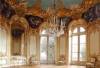 Ббарокко Вампир7Первым произведением русского ампира…Первым произведением русского ампира…Первым произведением русского ампира…Астал ансамбль Михайловского дворца.стал ансамбль Михайловского дворца.Бстал ансамбль Адмиралтейства.стал ансамбль Адмиралтейства.Встала Дворцовая площадь.стала Дворцовая площадь.8Неоклассицизм в архитектуре – это…Неоклассицизм в архитектуре – это…Неоклассицизм в архитектуре – это…Аплавные орнаменты и завитки.плавные орнаменты и завитки.Бпрямые, четкие геометрические формы.прямые, четкие геометрические формы.Впродолжение феодальной хаотичности городской застройкипродолжение феодальной хаотичности городской застройки9Джакомо Кваренги…Джакомо Кваренги…Джакомо Кваренги…Аявлялся придворным архитектором Петра I.являлся придворным архитектором Петра I.Бизысканно сочетал прямые и округлые линии эпохи перехода от рококо к неоклассицизму.изысканно сочетал прямые и округлые линии эпохи перехода от рококо к неоклассицизму.Вбыл убежденным поклонником римской античности.был убежденным поклонником римской античности.10История создания дворцово-паркового ансамбля Версаля связана с...История создания дворцово-паркового ансамбля Версаля связана с...История создания дворцово-паркового ансамбля Версаля связана с...А«садовым бытом» классицизма.«садовым бытом» классицизма.Бсимволикой Аполлона и обращением к теме античности в планировке и декоре.символикой Аполлона и обращением к теме античности в планировке и декоре.Видеей прославления величия Рима.идеей прославления величия Рима.11На данном рисунке представлен садово-парковый ансамбль..На данном рисунке представлен садово-парковый ансамбль..На данном рисунке представлен садово-парковый ансамбль..АЕкатерининского дворца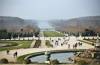 БПетергофаВВерсаля12Площадь Согласия в Париже…Площадь Согласия в Париже…Площадь Согласия в Париже…Ане имеет выхода к воде.не имеет выхода к воде.Бсоздана архитектором Ж-А Габриелем.создана архитектором Ж-А Габриелем.Ввыглядит огромной, благодаря широкой панораме парков и набережныхвыглядит огромной, благодаря широкой панораме парков и набережных13Стиль ампир…Стиль ампир…Стиль ампир…Ав России возник раньше, чем во Франции.в России возник раньше, чем во Франции.Бв России  не отличался по орнаментике от имперского стиля Франции по набору военных атрибутов.в России  не отличался по орнаментике от имперского стиля Франции по набору военных атрибутов.Вбыл создан для императора Наполеона Бонапарта, воспроизводил архитектурные образы Древнего Рима.был создан для императора Наполеона Бонапарта, воспроизводил архитектурные образы Древнего Рима.14Карл Иванович Росси….Карл Иванович Росси….Карл Иванович Росси….Аизменил регламент Французского ампира – симметрию, коринфский ордер, военную орнаментику.изменил регламент Французского ампира – симметрию, коринфский ордер, военную орнаментику.Брешал градостроительные задачи в динамике, просчитывал восприятие здания в процессе движения.решал градостроительные задачи в динамике, просчитывал восприятие здания в процессе движения.Всоздал формулу: «Каждый ансамбль – архитектурный пейзаж, каждый дом – функция имперской столицы»создал формулу: «Каждый ансамбль – архитектурный пейзаж, каждый дом – функция имперской столицы»15Ансамбль Михайловского дворца включает в себя…Ансамбль Михайловского дворца включает в себя…Ансамбль Михайловского дворца включает в себя…АСтрелку Васильевского островаСтрелку Васильевского островаБздания музыкального театра, музея этнографии, Екатерининский канал, Мойку и Неву.здания музыкального театра, музея этнографии, Екатерининский канал, Мойку и Неву.Вздание Русского музея.здание Русского музея.1Для барокко характерно…Для барокко характерно…Для барокко характерно…Для барокко характерно…Аспокойствие плоскостей, равновесие и гармония вертикалей и горизонталей.спокойствие плоскостей, равновесие и гармония вертикалей и горизонталей.спокойствие плоскостей, равновесие и гармония вертикалей и горизонталей.Бперетекание одного объёма в другой, искусство архитектурного ансамбля.перетекание одного объёма в другой, искусство архитектурного ансамбля.перетекание одного объёма в другой, искусство архитектурного ансамбля.Виллюзорность, подвижность, криволинейность, игра света и тени, динамика воды.иллюзорность, подвижность, криволинейность, игра света и тени, динамика воды.иллюзорность, подвижность, криволинейность, игра света и тени, динамика воды.2Растреллиевское барокко характеризуется…Растреллиевское барокко характеризуется…Растреллиевское барокко характеризуется…Растреллиевское барокко характеризуется…Апристрастием к изобилию, полихромией, праздничной торжественностью.пристрастием к изобилию, полихромией, праздничной торжественностью.пристрастием к изобилию, полихромией, праздничной торжественностью.Бмонотонностью фасадов, монохромностью, строгостью, статичностью.монотонностью фасадов, монохромностью, строгостью, статичностью.монотонностью фасадов, монохромностью, строгостью, статичностью.Вкреповкой антаблемента, особым ритмом  колонн, причудливостью фронтонов.креповкой антаблемента, особым ритмом  колонн, причудливостью фронтонов.креповкой антаблемента, особым ритмом  колонн, причудливостью фронтонов.3«Большой королевский стиль» - это«Большой королевский стиль» - это«Большой королевский стиль» - это«Большой королевский стиль» - этоАстрогость классических форм в архитектуре в сочетании с помпезностью барокко в интерьерестрогость классических форм в архитектуре в сочетании с помпезностью барокко в интерьерестрогость классических форм в архитектуре в сочетании с помпезностью барокко в интерьереБпрообраз садово-паркового ансамбля в Петродворцепрообраз садово-паркового ансамбля в Петродворцепрообраз садово-паркового ансамбля в ПетродворцеВпышность барокко в архитектуре  в сочетании со строгостью классических интерьеровпышность барокко в архитектуре  в сочетании со строгостью классических интерьеровпышность барокко в архитектуре  в сочетании со строгостью классических интерьеров4Стиль рококо…Стиль рококо…Стиль рококо…Стиль рококо…Апровозгласил критериями красоты живописность и орнаментальность.провозгласил критериями красоты живописность и орнаментальность.провозгласил критериями красоты живописность и орнаментальность.Бвозник как декоративный стиль и распространил свое влияние на архитектуру.возник как декоративный стиль и распространил свое влияние на архитектуру.возник как декоративный стиль и распространил свое влияние на архитектуру.Всформировался в салонах аристократов, будуарах и спальнях, превратил повседневную жизнь в феерию.сформировался в салонах аристократов, будуарах и спальнях, превратил повседневную жизнь в феерию.сформировался в салонах аристократов, будуарах и спальнях, превратил повседневную жизнь в феерию.5Особенностью интерьеров рококо…Особенностью интерьеров рококо…Особенностью интерьеров рококо…Особенностью интерьеров рококо…Астало четкое, богато орнаментированное отделение плоскости стены от плоскости потолка.стало четкое, богато орнаментированное отделение плоскости стены от плоскости потолка.стало четкое, богато орнаментированное отделение плоскости стены от плоскости потолка.Бявлялось использование больших живописных полотен на библейские сюжеты.являлось использование больших живописных полотен на библейские сюжеты.являлось использование больших живописных полотен на библейские сюжеты.Вявлялось большое количество зеркал на стенах и безделушек на каминных полках, столиках и подставках.являлось большое количество зеркал на стенах и безделушек на каминных полках, столиках и подставках.являлось большое количество зеркал на стенах и безделушек на каминных полках, столиках и подставках.6Данное здание построено в стиле…Данное здание построено в стиле…Данное здание построено в стиле…Данное здание построено в стиле…Абароккобарокко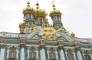 БклассицизмклассицизмВампирампир7Манифестом классицизма можно назвать…Манифестом классицизма можно назвать…Манифестом классицизма можно назвать…Манифестом классицизма можно назвать…АЗдание Сената и Синода.Здание Сената и Синода.Здание Сената и Синода.БЗдание Главного штаба.Здание Главного штаба.Здание Главного штаба.ВЗдание Академии наук.Здание Академии наук.Здание Академии наук.8Неоклассицизм….Неоклассицизм….Неоклассицизм….Неоклассицизм….Аунаследовал феодальную хаотичность городской застройки.унаследовал феодальную хаотичность городской застройки.унаследовал феодальную хаотичность городской застройки.Бвоплотил в жизнь многие мечты об «идеальном городе».воплотил в жизнь многие мечты об «идеальном городе».воплотил в жизнь многие мечты об «идеальном городе».Всады и парки вынес за пределы городской застройки.сады и парки вынес за пределы городской застройки.сады и парки вынес за пределы городской застройки.9Созданное Андреяном Захаровым здание…Созданное Андреяном Захаровым здание…Созданное Андреяном Захаровым здание…Созданное Андреяном Захаровым здание…Ане имеет скульптурного декора.не имеет скульптурного декора.не имеет скульптурного декора.Бявляется типичным образцом стиля барокко.является типичным образцом стиля барокко.является типичным образцом стиля барокко.Ввходит в ансамбли: трезубца перспектив, Дворцовой площади, Невы, Стрелки В.О. и Сенатской площади входит в ансамбли: трезубца перспектив, Дворцовой площади, Невы, Стрелки В.О. и Сенатской площади входит в ансамбли: трезубца перспектив, Дворцовой площади, Невы, Стрелки В.О. и Сенатской площади 10Планировка парка в Версале…Планировка парка в Версале…Планировка парка в Версале…Планировка парка в Версале…Аотражает идеею величия «короля-солнца» и цикличность природыотражает идеею величия «короля-солнца» и цикличность природыотражает идеею величия «короля-солнца» и цикличность природыБсимметрична и регулярна, включает в себя большие плоскости прудовсимметрична и регулярна, включает в себя большие плоскости прудовсимметрична и регулярна, включает в себя большие плоскости прудовВживописна и  динамичнаживописна и  динамичнаживописна и  динамична11Представленный интерьер относится к стилю…Представленный интерьер относится к стилю…Представленный интерьер относится к стилю…Представленный интерьер относится к стилю…Абарокко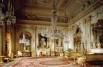 БрококоВампир12Стиль ампир…Стиль ампир…Стиль ампир…Стиль ампир…Авоспроизводил архитектурные образы Древней Грециивоспроизводил архитектурные образы Древней Грециивоспроизводил архитектурные образы Древней ГрецииБбыл создан для императора Наполеона Бонапарта, воспроизводил архитектурные образы Древнего Рима.был создан для императора Наполеона Бонапарта, воспроизводил архитектурные образы Древнего Рима.был создан для императора Наполеона Бонапарта, воспроизводил архитектурные образы Древнего Рима.Вутвердился в России после успехов Александра I в военных кампаниях и европейской политике.утвердился в России после успехов Александра I в военных кампаниях и европейской политике.утвердился в России после успехов Александра I в военных кампаниях и европейской политике.13Первым произведением русского ампира…Первым произведением русского ампира…Первым произведением русского ампира…Первым произведением русского ампира…Астал ансамбль Михайловского дворца.стал ансамбль Михайловского дворца.стал ансамбль Михайловского дворца.Бстал ансамбль Адмиралтейства.стал ансамбль Адмиралтейства.стал ансамбль Адмиралтейства.Встала Дворцовая площадь.стала Дворцовая площадь.стала Дворцовая площадь.14Ансамбль Дворцовой площади…Ансамбль Дворцовой площади…Ансамбль Дворцовой площади…Ансамбль Дворцовой площади…Ане связан с Невским проспектом.не связан с Невским проспектом.не связан с Невским проспектом.Бобъединяет в себе здания барокко, классицизма и ампираобъединяет в себе здания барокко, классицизма и ампираобъединяет в себе здания барокко, классицизма и ампираВсоединяется с ансамблем акватории перед Стрелкой Васильевского островасоединяется с ансамблем акватории перед Стрелкой Васильевского островасоединяется с ансамблем акватории перед Стрелкой Васильевского острова15В основе петербургского ампира…В основе петербургского ампира…В основе петербургского ампира…В основе петербургского ампира…Алежали эстетические идеалы Ф.Б.Растреллилежали эстетические идеалы Ф.Б.Растреллилежали эстетические идеалы Ф.Б.РастреллиБлежала «державная» мифологическая и имперская символика, выраженная сочетанием бледно–желтых стен и белым цветом элементов декора.лежала «державная» мифологическая и имперская символика, выраженная сочетанием бледно–желтых стен и белым цветом элементов декора.лежала «державная» мифологическая и имперская символика, выраженная сочетанием бледно–желтых стен и белым цветом элементов декора.Влежало мастерское сочетание архитектурных деталей со скульптурным и живописным убранством.лежало мастерское сочетание архитектурных деталей со скульптурным и живописным убранством.лежало мастерское сочетание архитектурных деталей со скульптурным и живописным убранством.